ФИО и должность автора: Кузнецова О.В., учитель начальных классов.Образовательное учреждение: МБОУ «Средняя общеобразовательная школа № 28им. П.В.Рыженко» г. Калуги.Предметная область: русский язык.УМК  «Школа России»Авторы учебника: В.П. Канакина, В.Г.ГорецкийКласс: 2 класс.Тема: «Предлог как часть речи. Роль предлогов в речи.»Тип урока: урок «открытия» нового знания. Цель урока: познакомить учащихся с предлогом, как  служебной частью речи.Задачи урока: Образовательные: расширить знания учащихся о предлоге как части речи; его роли в русском языке; учить писать предлоги отдельно от других частей речи.Развивающие: развивать устную и письменную речь учащихся, фонематический слух, орфографическую зоркость; совершенствовать культуру речи учащихся; развивать психические процессы, аналитическое мышление, память, внимание, способность к самоконтролю, умение выполнять вербальные инструкции учителя, делать выводы.Воспитательные: воспитывать коммуникативную культуру учащихся; аккуратность, усидчивость, самостоятельность, дисциплинированность; формировать интерес к изучению русского языка.УУД: регулятивные: - саморегуляция – способность к мобилизации сил и энергии, к волевому усилию и к преодолению препятствий; - сравнение способа действия и его результата, коррекция;познавательные: - общеучебные (умение структурировать знания)- логические (наблюдение, сравнение, доказательство, подведение под понятие), коммуникативные: - планирование учебного сотрудничества со сверстниками, умения работать в группе;- умение с достаточной полнотой и точностью выражать свои мысли (речевые действия).ХОД УРОКА1 Мотивация  к учебной деятельности.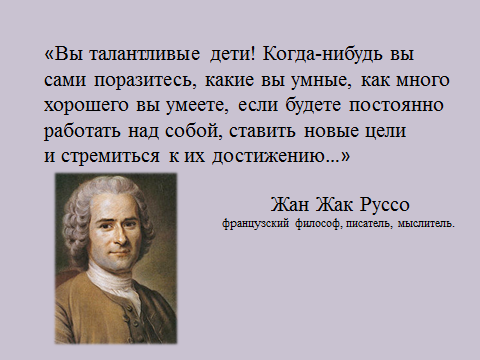 «Вы талантливые дети! Когда-нибудь вы сами поразитесь, какие вы умные, как много хорошего вы умеете, если будете постоянно работать над собой, ставить новые цели и стремиться к их достижению…»Я желаю вам уже сегодня на уроке убедиться в словах Жан Жака Руссо.- Чему вы можете поразиться?- Что для этого надо делать? Я вижу, вы готовы  ставить новые цели и стремиться к их достижению. Итак, вперёд!  Поднимаемся на первую ступень, какую? ( Ступень «ВСПОМИНАЮ»)2 Актуализация знаний.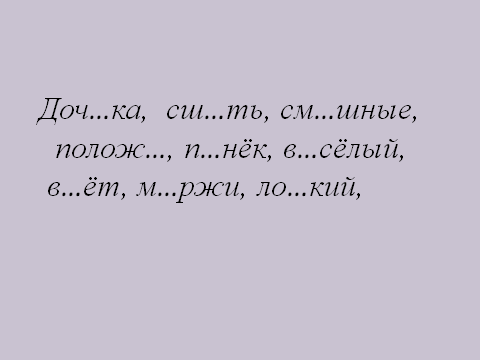 - Прочитайте. Что записано на доске? - Какие задания можно выполнить?Доч…ка,  сш…ть, см…шные,   полож…, п…нёк, в…сёлый,   в…ёт, м…ржи, ло…кий, - Распределите слова в три столбика, вставляя пропущенные буквы.- Давайте проверим, как вы распределили слова, и какие буквы вставили (использовать светофорчики).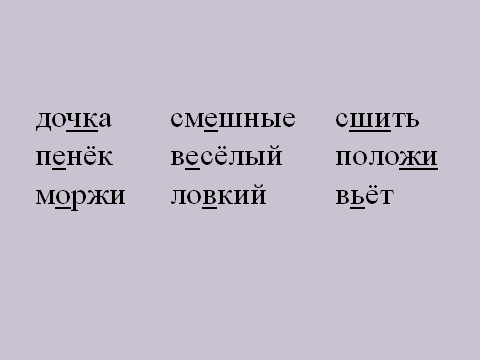 - Какие части речи мы вспомнили? (имена существительные, имена прилагательные, глаголы)- Какую часть речи мы ещё знаем? (местоимение)3 Проблемная ситуация, фиксация затруднения в выполнении задания.Задание на карточке.Я иду по лесной тропе. На сосне сидят птицы. Под корнями сосны нора. К норе ведут лисьи следы.- Прочитайте. Что перед вами? (текст)-  Почему вы так думаете? Придумайте заголовок.- Какое задание можно выполнить?- Определите  части речи. - Какие существительные встретились? (имена существительные, имена прилагательные, глаголы, местоимения)- Какие прилагательные встретились?- Какие глаголы встретились?А теперь поднимаемся на следующую  ступеньку. Какую? ( «ЗАМЕЧАЮ»)- Все ли части речи смогли определить?4 Определение темы и целей урока.          - Назовите слова, которые не определили. (по, на, под, к)          -  Обведите их в кружочек.- Как вы думаете, чем мы будем заниматься сегодня на уроке?Правильно. Сегодня на уроке мы познакомимся ещё с одной частью речи и узнаем для чего она нужна.- Может быть, кто-то знает какой частью речи являются эти слова.5.  Поиск решения затруднения. (Работа в парах) - Поднимаемся на следующую ступеньку «НАБЛЮДАЮ»- Работая в парах, письменно ответьте на вопросы.1Выпишите  предлоги_______________________________________2 Попробуйте задать к ним вопрос. Получилось? _________________3 Выпишите слова, перед которыми стоят предлоги ____________3 Перед какой частью речи стоят предлоги? __________________4 Можно ли обойтись без предлогов?__________________________5 Зачем нужны предлоги? ___________________________________Проверка работы в парах.- Поднимаемся на следующую ступеньку. Какую?  («ДЕЛАЮ ВЫВОД») - Итак, как вы думаете, что такое предлог? - Давайте сравним ваши ответы с правилом в учебнике.6 Физкультминутка.Я буду называть маленькие слова.Если я называю предлог – вы хлопаете.Если  я называю местоимение - вы топаете.Я, на, у, вы, за, про, они, ты, мы, в, к, он, по ,под.7 Первичное усвоение новых знаний.Поднимаемся на следующую ступеньку. («ПРИМЕНЯЮ»)- Я показываю карточку с предлогом, а вы придумываете предложение с этим предлогом.На, около, из, для.- Молодцы!- А теперь наоборот. Я показываю вам предложение. Вы думаете, какой  предлог пропущен. Встают и отвечают хором те, у кого этот предлог на красной карточке.… рекой большой лес.… лесу ребята собирали грибы. Саша … берёзой нашёл подберёзовик.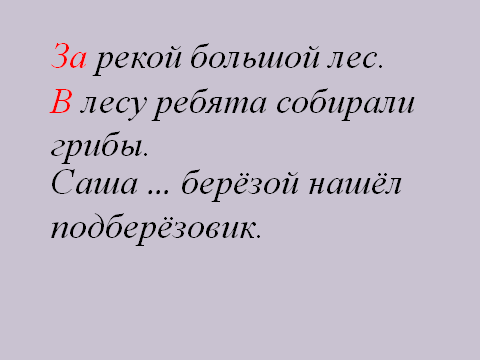 А Вася нашёл гриб … красной шляпкой.Молодцы!8 Проверка понимания новых знаний.Прочитайте задание на жёлтой карточке.Вставь подходящие по смыслу предлоги.Спиши предложения.Предлоги обведи.Солнце спряталось … тучу. … дома … озера два километра.Петя пришел … школы, а мама … работы.… лисы …  норе лисята. - Давайте составим план самостоятельной работы. Как вы думаете, с чего начнёте работу? (ответы детей) Постепенно на интерактивной доске появляется план.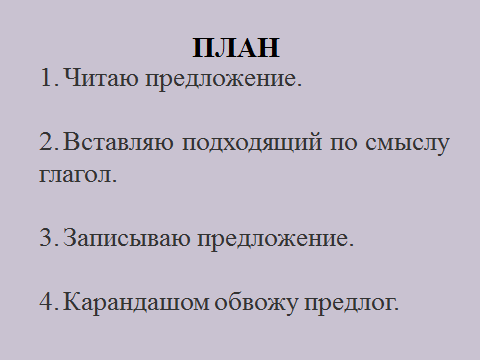 - Выполните задание по плану.- Прочитайте предложения, которые у вас получились.9 Рефлексия.         - По каким ступенькам мы сегодня поднимались?                                                                  «ПРИМЕНЯЮ»	              «ДЕЛАЮ ВЫВОД»                                          «НАБЛЮДАЮ»                        «ЗАМЕЧАЮ»«ВСПОМИНАЮ»- С какой частью речи мы познакомились?- Что такое предлог?- Оцените свою работу на уроке: если вы активно работали на уроке и всё поняли – нарисуйте себе зелёный смайлик, если вам что-то осталось непонятным – нарисуйте жёлтый смайлик, а если вы ничего не поняли на уроке – нарисуйте красный смайлик.